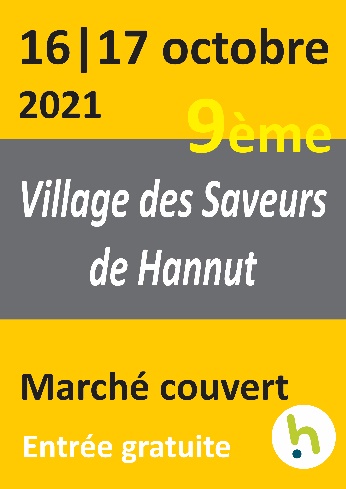 Je réserve un emplacement au 9ème VILLAGE DES SAVEURS de HANNUT,Le samedi 16 octobre (14h00 > 20h00) et le dimanche 17 octobre (11h00 > 20h00)PRIX DES EMPLACEMENTS : 20 euros pour 3m x 3m | 40 euros pour 6m x 3m pour le WEEK-ENDL’inscription ne sera validée qu’après réception de la somme due – AVANT le 15 septembre – sur le compte bancaire n° BE38 0689 3288 2672 de l’asbl Hannut Tourisme Promotion.En référence, merci de bien vouloir indiquer clairement VILLAGE DES SAVEURS et votre NOM (Qui doit être identique à celui mentionné sur le bulletin d’inscription).Nom : Prénom : Firme/enseigne/commerce : Spécialité : merci de compléter la fiche annexeRue : À : Tél : Adresse mail : Mon stand mesure : Largeur => Profondeur => Je souhaite disposer d’un raccordement électrique :	OUI / NON* * * * * * * * * * * * *A renvoyer à : Ville de Hannut – Artisanat-Foires-MarchésRue de Landen, 23 – 4280 HannutOu, par mail : tourisme@hannut.be						   Signature                     